ANNOUNCINGRichland County Association of Educational Office Professionals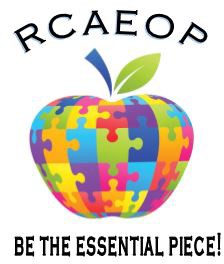 STUDENT SCHOLARSHIP OPPORTUNITIESProvided to assist students who wish to pursue higher education.The 2020 scholarships are valued at $500.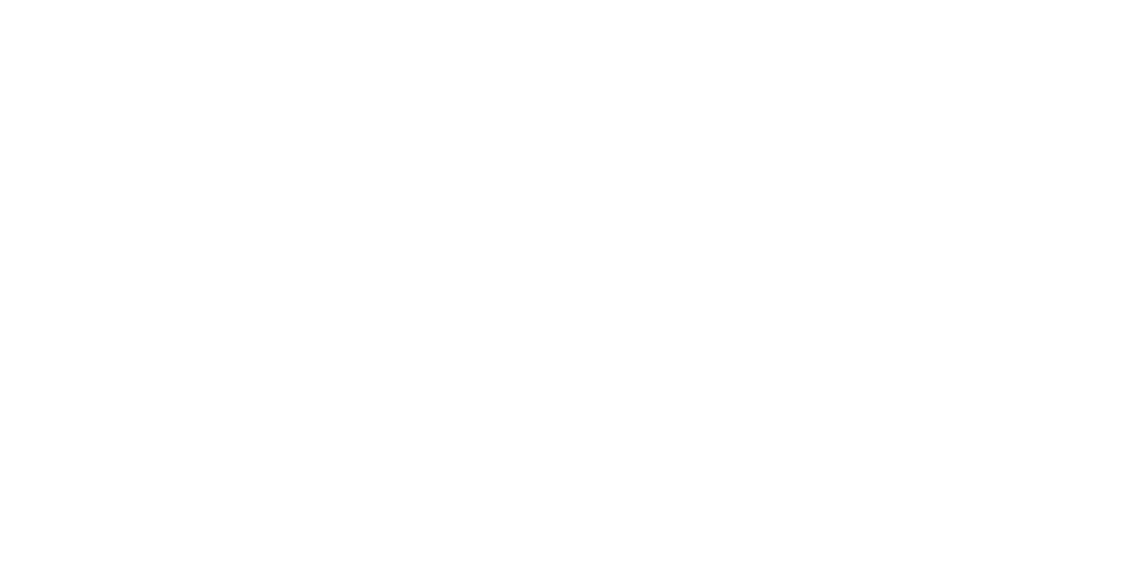 Richland County Association of Educational Office ProfessionalsSTUDENT SCHOLARSHIP 2020 GUIDELINESThe RCAEOP Student Scholarships were established to assist students who wish to pursue higher education. All 2020 scholarships are valued at $500.CRITERIANeed for financial assistanceScholastic achievementWritten EssayExtracurricular Activities/Community Service ActivitiesELIGIBILITYApplicant must be a graduating high school senior in Richland School District One or Richland School District Two or currently pursuing a 2 or 4-year degree at an accredited institution of higher learning in the State of South Carolina.Applicant must have maintained a grade point average of 2.0 or better.Applicant must either currently be enrolled in or plan to enter a post-high school accredited institution in the fall term following the granting of the scholarship.Applicant must intend to continue his/her education at an accredited college, university, vocational or technical institution.Applicant must be a United States citizen and a resident of South Carolina.APPLICATION PROCESSApplicant must complete a RCAEOP Scholarship Application and Biographical Information Form. The following items must accompany your application/biographical information form:Official copy of high school/college transcript. High school transcript must indicate class rank.Completed one-page essay on “Why I think higher education is important to me.”Three letters of recommendation –From a principal, counselor, advisor, or other school administrator;From a teacher or professor;From another adult (RCAEOP and family members are exempt).Submit these items to the RCAEOP scholarship committee at the address listed below. Application materials must be POSTMARKED BY March 16, 2020.SELECTION CRITERIA/PROCEDUREThe RCAEOP Scholarship Committee will select a panel of judges to review the applications.All applicants will be notified immediately after the decision is made (judges’ decision is final).A certificate of scholarship will be presented to the recipient at the RCAEOP Gala scheduled for May 7, 2020.A check will be issued to the recipient upon receipt of notification from an accredited school certifying that the recipient is registered for the fall term.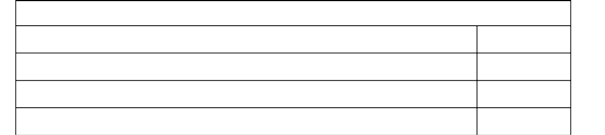 Application and accompanying materials must be postmarked by March 16, 2020 and mailed to:Rachel C. Phelps, CEOE RCAEOP Scholarship Chairperson  Waverley Administration Center1225 Oak Street - Columbia, SC 29204Richland County Association of Educational Office Professionals2020 STUDENT SCHOLARSHIP APPLICATIONName of Applicant  				 First	Middle	LastHome Address				Telephone  	 Street	City	ZipEmail Address	Date of Birth	Female	Male   	High School/College Presently Attending:   	List school extracurricular activities, including athletics, music, etc., and offices held:List your community activities (non-school) including all offices held:   	List in order of preference three colleges, universities, vocational or technical schools where you have formally applied or plan to apply for admission or continue attendance:AcceptedName of Educational Institution	Address	Yes	NoPlease use this space to record additional information you feel would be of interest to the scholarship committee.I certify the above is true and correct. I will use any funds received from RCAEOP only for the  purpose of paying expenses for my college education and I will notify RCAEOP immediately if there should be any change in my plans for continuing my education this coming year.Signature of Applicant	Date(Don’t forget to complete the Biographical Information Sheet on Next Page)Richland County Association of Educational Office Professionals2020 STUDENT SCHOLARSHIP APPLICATIONBIOGRAPHICAL INFORMATION SHEETName of Applicant  				 First	Middle	LastFather’s Name 		Mother’s Name   	Father’s Address   				 Street	City	ZipMother’s Address   				 Street	City	ZipFather’s Occupation 		Mother’s Occupation  	Number of parents’ dependents (not including you) and their ages:   	Number of dependent siblings/parents also attending college:   	What is your chosen major?   	What are your career plans?   	Please check the range of your family’s income:List any other family/financial circumstances that should be considered.   	I, the applicant, certify that the above information is true and correct.Signature of Applicant	DateApplication and accompanying materials must be postmarked by March 16, 2020 and mailed to:Rachel C. Phelps, CEOERCAEOP Scholarship ChairpersonWaverley Administration Center1225 Oak Street - Columbia, SC 29204                             Richland County Association of Educational Office Professionals2020 STUDENT SCHOLARSHIP APPLICATIONESSAY(Please type. Essay should be 500 words or less.)“WHY HIGHER EDUCATION IS IMPORTANT TO ME”Signature of Applicant	Date[] Below $25,000	[] $45,000 - $54,999[] $75,000 - $84,999[] $25,000 - $34,999 [] $55,000 - $64,999[] $85,000 - $94,999[] $35,000 - $44,999 [] $65,000 - $74,999[] $95,000 and Above